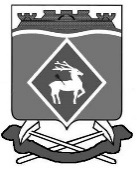 РОССИЙСКАЯ  ФЕДЕРАЦИЯРОСТОВСКАЯ ОБЛАСТЬМУНИЦИПАЛЬНОЕ ОБРАЗОВАНИЕ «БЕЛОКАЛИТВИНСКИЙ РАЙОН»АДМИНИСТРАЦИЯ БЕЛОКАЛИТВИНСКОГО РАЙОНА ПОСТАНОВЛЕНИЕ09.08.2016		            	        № 1087                           г.  Белая КалитваОб     утверждении    Порядка     сообщения Главой     Белокалитвинского      района     о возникновении личной заинтересованности  при исполнении должностных обязанностей, которая    приводит   или   может  привести к конфликту интересовВ соответствии с Федеральным законом от 25.12.2008 № 273-ФЗ                                             «О противодействии коррупции», ПОСТАНОВЛЯЮ:1. Утвердить Порядок сообщения Главой Белокалитвинского района о возникновении личной заинтересованности при исполнении должностных обязанностей, которая приводит или может привести к конфликту интересов.2.  Постановление вступает в силу после его официального опубликования.3.  Контроль за выполнением настоящего постановления возложить  на первого заместителя главы Администрации Белокалитвинского района по экономическому развитию, инвестиционной политике и местному самоуправлению                                             Д.Ю. Устименко.Глава  района							О.А. МельниковаВерно:Управляющий   делами							Л.Г. ВасиленкоПриложение                                 к постановлению Администрации   Белокалитвинского районаот 09.08. 2016 № 1087ПОРЯДОК сообщения Главой Белокалитвинского района о возникновении личной заинтересованности при исполнении должностных обязанностей,                                которая приводит или может привести к конфликту интересов1. Настоящий Порядок разработан в соответствии с частью 4¹ статьи 12¹ Федерального закона от 25.12.2008 № 273-ФЗ «О противодействии коррупции» и устанавливает процедуру сообщения Главой Белокалитвинского района о возникновении личной заинтересованности при исполнении должностных обязанностей, которая приводит или может привести к конфликту интересов.2. Для целей настоящего Порядка используются понятия «конфликт интересов» и «личная заинтересованность», установленные статьей 10 Федерального закона от 25.12.2008 № 273-ФЗ «О противодействии коррупции».3. Глава Белокалитвинского района обязан сообщать о возникновении личной заинтересованности при исполнении должностных обязанностей, которая приводит или может привести к конфликту интересов, не позднее трех рабочих дней со дня, когда ему стало об этом известно.4. Сообщение оформляется в письменной форме в виде уведомления о возникновении личной заинтересованности при осуществлении должностных обязанностей, которая приводит или может привести к конфликту интересов.5. В уведомлении должны быть указаны обстоятельства, являющиеся основанием возникновения личной заинтересованности, должностные обязанности, на исполнение которых влияет или может повлиять личная заинтересованность, предлагаемые меры по предотвращению или урегулированию конфликта интересов. К уведомлению могут быть приложены материалы, имеющие отношение к обстоятельствам, послужившим основанием для его подготовки.6. Уведомление должно быть подписано Главой Белокалитвинского района лично с указанием даты его составления.7. Уведомление подлежит регистрации в журнале регистрации уведомлений о возникновении личной заинтересованности при исполнении должностных обязанностей, которая приводит или может привести к конфликту интересов в день его получения.8. Копия уведомления с отметкой о регистрации в течение двух рабочих дней со дня его подачи выдается Главе Белокалитвинского района под роспись в журнале.9. Рассмотрение уведомления осуществляется комиссией по координации работы по противодействию коррупции в Белокалитвинском районе.10. Уведомление должно быть направлено в комиссию в течение 3 рабочих дней со дня его регистрации в журнале.11. Уведомление должно быть рассмотрено комиссией в течение 15 рабочих дней со дня его поступления.12. По итогам рассмотрения уведомления, комиссия принимает одно из следующих решений:1) признать, что при исполнении Главой Белокалитвинского района должностных обязанностей конфликт интересов отсутствует;2) признать, что при исполнении Главой Белокалитвинского района должностных обязанностей личная заинтересованность приводит или может привести к конфликту интересов;3) признать, что Глава Белокалитвинского района не соблюдал требования об урегулировании конфликта интересов.13. В случае принятия решения, предусмотренного подпунктом 2 пункта 12 настоящего Порядка, комиссия рекомендует Главе Белокалитвинского района принять меры по урегулированию конфликта интересов или по недопущению его возникновения.14. В случае принятия решения, предусмотренного подпунктом 3 пункта 12 настоящего Порядка, комиссия рекомендует Собранию депутатов Белокалитвинского района применить к Главе Белокалитвинского района меры ответственности, предусмотренные Федеральным законом от 06.10.2003 № 131-ФЗ «Об общих принципах организации местного самоуправления в Российской Федерации».15. Порядок проведения заседания комиссии и порядок принятия решения по итогам заседания комиссии определяются муниципальным правовым актом, регулирующим порядок деятельности комиссии.Управляющий делами 							Л.Г. Василенко